-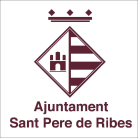 Jornada de formació per millorar la digitalització dels comerços i serveis de Sant Pere de RibesINSTAGRAM: ÚS COMERCIALDijous 17 desembre de 2020De 10:00h a 12:00hFormació en línia FULL D’INSCRIPCIÓ. Jornada gratuïta. Places limitades.DATA LÍMIT D’INSCRIPCIÓ: 14/12/2020MÉS INFORMACIÓ:PROMOCIÓ ECONÒMICA  Ajuntament de Sant Pere de Ribes Telèfon: 607 27 61 15 disponible de 9:00 a 12:00 hores  promocioeconomica@santperederibes.cat  www.santperederibes.catAVIS LEGAL: En virtut del reglament UE2016/679 del Parlament i del Consell,  de 27 d’abril de 2016 relatiu a la protecció de les persones físiques, en allò que es refereix al tractament de dades personals i a la lliure circulació d’aquestes dades, el fem coneixedor que les seves dades personals, que poden estar en aquesta comunicació, estan incorporades en un fitxer automatitzat responsabilitat de l’Ajuntament de Sant Pere de Ribes amb NIF P-0823100C. La finalitat d’aquest fitxer és únicament informar a persones i empreses de les activitats i serveis de Promoció Econòmica.  Aquestes dades no seran transmeses a terceres persones. Si desitja exercir els drets d’accés, rectificació, cancel·lació o oposició, pot dirigir-se a:  promocioeconomica@santperederibes.cat o a Promoció Econòmica de l’ Ajuntament de Sant Pere de Ribes. Masia C. Major, 110. 08810 Sant Pere de Ribes.NOM I COGNOMSNOM EMPRESA/ENTITATEMPRENEDOR/A(marcar la casella si encara no s’ha iniciat l’activitat)DESCRIPCIÓ ACTIVITATANY INICI ACTIVITATADREÇAMUNICIPITELÈFONCORREU - @OBSERVACIONSRECORDATORI: Formació en línia amb l’aplicació Google Meet.RECORDATORI: Formació en línia amb l’aplicació Google Meet.RECORDATORI: Formació en línia amb l’aplicació Google Meet.RECORDATORI: Formació en línia amb l’aplicació Google Meet.RECORDATORI: Formació en línia amb l’aplicació Google Meet.